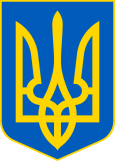 УКРАЇНААВАНГАРДІВСЬКА СЕЛИЩНА РАДАОВІДІОПОЛЬСЬКОГО РАЙОНУ ОДЕСЬКОЇ ОБЛАСТІРІШЕННЯ    Відповідно до ст. ст. 140, 144 Конституції України, ст. 25, п. 24) ч. 1 ст. 26, ст.59 Закону України «Про місцеве самоврядування в Україні» від 21.05.1997 №280, п. 4.4 ст. 4, ч.ч. 12.3, 12.4 ст. 12, ст. ст. 293, 297 Податкового кодексу України, розглянувши пропозицію постійної комісії Авангардівської селищної ради Овідіопольського району з питань бюджету та соціально-економічного розвитку, промисловості, підприємництва та регуляторної політики, торгівлі, громадського харчування та послуг щодо внесення змін до рішення Авангардівської селищної ради від 14.07.2016р. №336-VІ «Про встановлення на території Авангардівської селищної ради ставок єдиного податку на 2017 рік», Авангардівська селищна рада ВИРІШИЛА:1.Внести зміни до рішення Авангардівської селищної ради Овідіопольського району від 14.07.2016р. №336-VІ «Про встановлення на території Авангардівської селищної ради ставок єдиного податку на 2017 рік» (додається).2. Рішення набирає чинності з 01.01.2017р.3. Контроль за виконанням рішення покласти на постійну комісію з питань бюджету та соціально-економічного розвитку, промисловості, підприємництва та регуляторної політики, торгівлі, громадського харчування та послуг.Селищний голова                                                                           С.Хрустовський№514-VІвід 01.12.2016р.Додаток До рішення Авангардівської селищної ради №514-VІвід 01.12.2016р.Зміни до рішення Авангардівської селищної ради від14.07.2016 №336-VІ «Про встановлення на території Авангардівської селищної ради ставок єдиного податку на 2017 рік»1. Підпункт 2 пункту 2 рішення викласти в такій редакції:«2) для другої групи платників єдиного податку - 10 відсотків розміру мінімальної заробітної плати.»2. В іншій частині рішення від 14.07.2016 №336-VІ «Про встановлення на території Авангардівської селищної ради ставок єдиного податку на 2017 рік» залишити без змін.    Секретар ради						    В.В.ЩурПро внесення змін до рішення №336-VІ від 14.07.2016 «Про встановлення на території Авангардівської селищної ради ставок єдиного податку на 2017 рік»